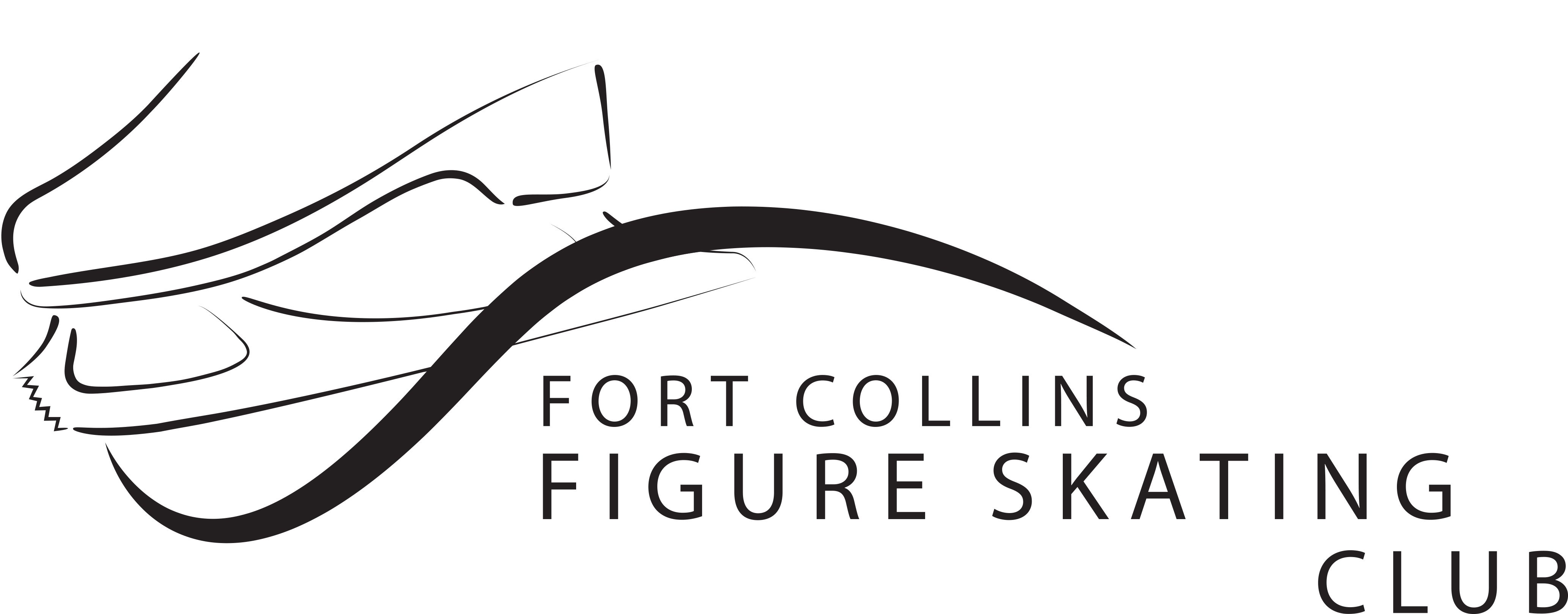 COVID-19 FCFSC Group event Symptom CheckerPlease provide this information in order to participate in a group activity held by the FCFSC.  In addition to following State mandated mask and social distancing orders, the FCFSC requests that you provide this symptom check form to determine your ability to participate in a group activity sponsored by the FCFSC.  If you answer “yes” to any of the below questions or you have a temperature  ≥100°F we ask that you do not participate in FCFSC group activities for 14 days or until you receive a negative test result.  Remember that when you join the FCFSC you have agreed to adhere to an ethical standard in the club’s code of conduct.   We all want to keep the ice open and safe for all members. If you have any questions, please contact fcfigureskating@gmail.comPlease fill in the Information below:Skater name: ___________________________________________________________________Date: _________________________Temperature: __________________In the past 2 weeks has the skater TESTED POSITIVE for COVID-19? (Circle one)       YES         NOHas the skater been tested for COVID-19 and are waiting for a result?  (Circle one)      YES         NOHas anyone in the skater’s household tested positive for COVID-19 or waiting for test results?(Circle one) YES   NOIs the skater experiencing any of the following symptoms (unrelated to a pre-existing conditions orother known conditions diagnosed by a doctor, such as an infection or season allergies?  (Circle one)       YES    NOFever, chills, body or muscle achesSore Throat or coughNausea, Vomiting or DiarrheaShortness of breath or difficulty breathingLoss of taste or smellI certify that the above information is true:Print nameSignature of skater or of parent or guardian if under the age of 18